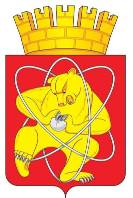 Городской округ «Закрытое административно – территориальное образование  Железногорск Красноярского края»АДМИНИСТРАЦИЯ ЗАТО г. ЖЕЛЕЗНОГОРСКПОСТАНОВЛЕНИЕ17.10.2022                                      					                 № 2188г. ЖелезногорскО внесении изменений в постановление Администрации ЗАТО г. Железногорск от 28.04.2017 № 744 «Об утверждении Перечня муниципальных услуг, предоставляемых в многофункциональных центрах»В соответствии с Федеральным законом от 06.10.2003 № 131-ФЗ «Об общих принципах организации местного самоуправления в Российской Федерации», Федеральным законом от 27.07.2010 № 210-ФЗ «Об организации предоставления государственных и муниципальных услуг», согласно Соглашению от 05.07.2022 № 737/му «О взаимодействии между краевым государственным бюджетным учреждением “Многофункциональный центр предоставления государственных и муниципальных услуг” и Администрацией ЗАТО г. Железногорска», руководствуясь Уставом ЗАТО Железногорск,ПОСТАНОВЛЯЮ:1. Внести в постановление Администрации ЗАТО г. Железногорск от 28.04.2017 № 744 «Об утверждении Перечня муниципальных услуг, предоставляемых в многофункциональных центрах» (далее - постановление) следующие изменения:1.1. Приложение «Перечень муниципальных услуг, предоставляемых в многофункциональных центрах» изложить в новой редакции согласно приложению к настоящему постановлению.2. Управлению внутреннего контроля Администрации ЗАТО г. Железногорск (В.Г. Винокурова) довести настоящее постановление до сведения населения через газету «Город и горожане».3. Отделу общественных связей Администрации ЗАТО г. Железногорск (И.С. Архипова) разместить настоящее постановление на официальном сайте городского округа «Закрытое административно-территориальное образование Железногорск Красноярского края» в информационно-телекоммуникационной сети «Интернет».4. Контроль над исполнением настоящего постановления возложить на заместителя Главы ЗАТО г. Железногорск по общественной политической работе А.В. Калинина.5. Настоящее постановление вступает в силу после его официального опубликования.Глава ЗАТО г. Железногорск						                  И.Г. КуксинПриложение к постановлению АдминистрацииЗАТО г. Железногорскот 17.10.2022 № 2188Приложение к постановлению АдминистрацииЗАТО г. Железногорскот «28» апреля 2017 № 744ПЕРЕЧЕНЬмуниципальных услуг, предоставляемых в многофункциональных центрах№п/пНаименование муниципальной услуги1Заключение договоров коммерческого найма жилых помещений муниципального жилищного фонда коммерческого использования ЗАТО Железногорск2Принятие на учет граждан в качестве нуждающихся в жилых помещениях3Предоставление жилого помещения по договору социального найма4Оказание финансовой поддержки субъектам малого и (или) среднего предпринимательства, осуществляющим приоритетные виды деятельности5Предварительное согласование предоставления земельного участка6Прием заявлений и принятие решения о бесплатном предоставлении (без проведения торгов) земельных участков в аренду многодетным гражданам, имеющим место жительства на территории городского округа «Закрытое административно-территориальное образование город Железногорск Красноярского края»7Подготовка и выдача разрешения на производство земляных работ на территории ЗАТО Железногорск8Выдача архитектурно-планировочного задания9Присвоение адресов объектам адресации и аннулирование адресов объектов адресации10Организация информационного обеспечения граждан, органов государственной власти, органов местного самоуправления, организаций и общественных объединений на основе документов Архивного фонда Российской Федерации11Осуществление в установленном порядке выдачи выписок из Реестра муниципальной собственности ЗАТО Железногорск12Предоставление недвижимого имущества, находящегося в муниципальной собственности, арендуемого субъектами малого и среднего предпринимательства, при реализации ими преимущественного права на приобретение арендуемого имущества, в собственность13Выдача разрешений на предоставление земельных участков для индивидуального жилищного строительства14Приобретение земельных участков из земель сельскохозяйственного назначения, находящихся в государственной и муниципальной собственности, для осуществления крестьянским (фермерским) хозяйством его деятельности15Рассмотрение заявлений о предоставлении земельных участков, находящихся в муниципальной собственности, и земельных участков, государственная собственность на которые не разграничена, в аренду без проведения торгов16Предоставление информации об объектах недвижимого имущества, находящихся в муниципальной собственности и предназначенных для сдачи в аренду17Прием заявлений, постановка на учет и зачисление в образовательные учреждения, реализующие основную общеобразовательную программу дошкольного образования18Предоставление информации о реализации в образовательных муниципальных учреждениях программ дошкольного, начального общего, основного общего, среднего (полного) общего образования, а также дополнительных общеобразовательных программ19Прием документов, выдача решений о переводе или об отказе в переводе жилого помещения в нежилое или нежилого помещения в жилое помещение20Прием заявлений и выдача документов о согласовании переустройства и (или) перепланировки жилого помещения21Утверждение схемы расположения земельного участка или земельных участков, находящихся в муниципальной собственности ЗАТО Железногорск, на кадастровом плане территории22Выдача разрешения на строительство, внесение изменений в разрешение на строительство, в том числе в связи с необходимостью продления срока действия разрешения на строительство23Выдача разрешения на ввод объекта в эксплуатацию24Выдача градостроительного плана земельного участка25Выдача разрешений на установку и эксплуатацию рекламных конструкций на соответствующей территории, аннулирование таких разрешений, выдача предписаний о демонтаже рекламных конструкций, установленных и (или) эксплуатируемых без разрешений, срок действия которых не истек26Предоставление информации об очередности предоставления жилых помещений на условиях социального найма27Выдача акта освидетельствования проведения основных работ по строительству (реконструкции) объекта индивидуального жилищного строительства с привлечением средств материнского (семейного) капитала28Направление уведомления о планируемом сносе объекта капитального строительства и уведомления о завершении сноса объекта капитального строительства29Проведение муниципальной экспертизы проекта освоения лесов, расположенных на землях, находящихся в муниципальной собственности30Перераспределение земель и (или) земельных участков, находящихся в государственной или муниципальной собственности, между собой31Признание садового дома жилым домом и жилого дома садовым домом32Предоставление информации о порядке предоставления жилищно-коммунальных услуг населению33Предоставление лесных насаждений, расположенных на землях, находящихся в муниципальной собственности, по договору купли-продажи34Предоставление разрешения на отклонение от предельных параметров разрешенного строительства, реконструкции объекта капитального строительства35Предоставление разрешения на условно разрешенный вид использования земельного участка или объекта капитального строительства36Подготовка и утверждение документации по планировке территории37Направление уведомления о соответствии указанных в уведомлении о планируемом строительстве параметров объекта индивидуального жилищного строительства или садового дома установленным параметрам и допустимости размещения объекта индивидуального жилищного строительства или садового дома на земельном участке38Направление уведомления о соответствии построенных или реконструированных объектов индивидуального жилищного строительства или садового дома требованиям законодательства Российской Федерации о градостроительной деятельности39Выдача сведений из информационной системы обеспечения градостроительной деятельности